RockensRolle – Koncert og en god historie.Hør den spændende, medrivende og morsomme fortælling om livet i rockmusikkens tidsalder og i musikkens vold. Hør om rockens start, ikke bare som musik men som en hel generations kulturelle afsæt. Rockkulturen blev skabt i oprør mod snævre opdragelsesmæssige bånd i efterkrigstidens USA. Ungdommen både kunne og ville mere end være kopier af deres ophav - de ville selv!Rock'n Roll betyder sex! De unge ville have ret til både egen krop såvel som eget intellekt, men de måtte kæmpe sig til retten imod mængden af bedrevidende autoriteters hævede pegefingre. De gjorde gennem en kulturrevolution af uset dimension - en revolution hvor målet var ukendt, men hvor fjenden var det autoriserede snæversyn i det amerikanske og senere europæiske samfunds normer.Hør den gode musik, for første gang eller med et nostalgisk smil, sat ind i en fortælling om musikkens rolle som  kulturbærer og våben i generationskampen.RockensRolle bliver fortalt og spillet i en delvis akustisk udgave, og kan spilles for op til 100 lyttende publikummer uden brug af anlæg.Fortællingen passer til kulturhusets intime scene hvor publikum forlanger kvalitet, men kan også passes ind som morsomt indslag ( med indhold) i festen som afslutning på middagen, eller som optakt til hele festen. Skal der for alvor sættes liv i firmaarrangementet før festen som er konceptet helt i top.Måske skal medarbejderne bare have en rar aften i kantinen med en god middag og en god fortælling - fyraftensarrangement.RockensRolle er levende rockhistorieKontaktJohn@larsen.dk  -  tlf: 50536080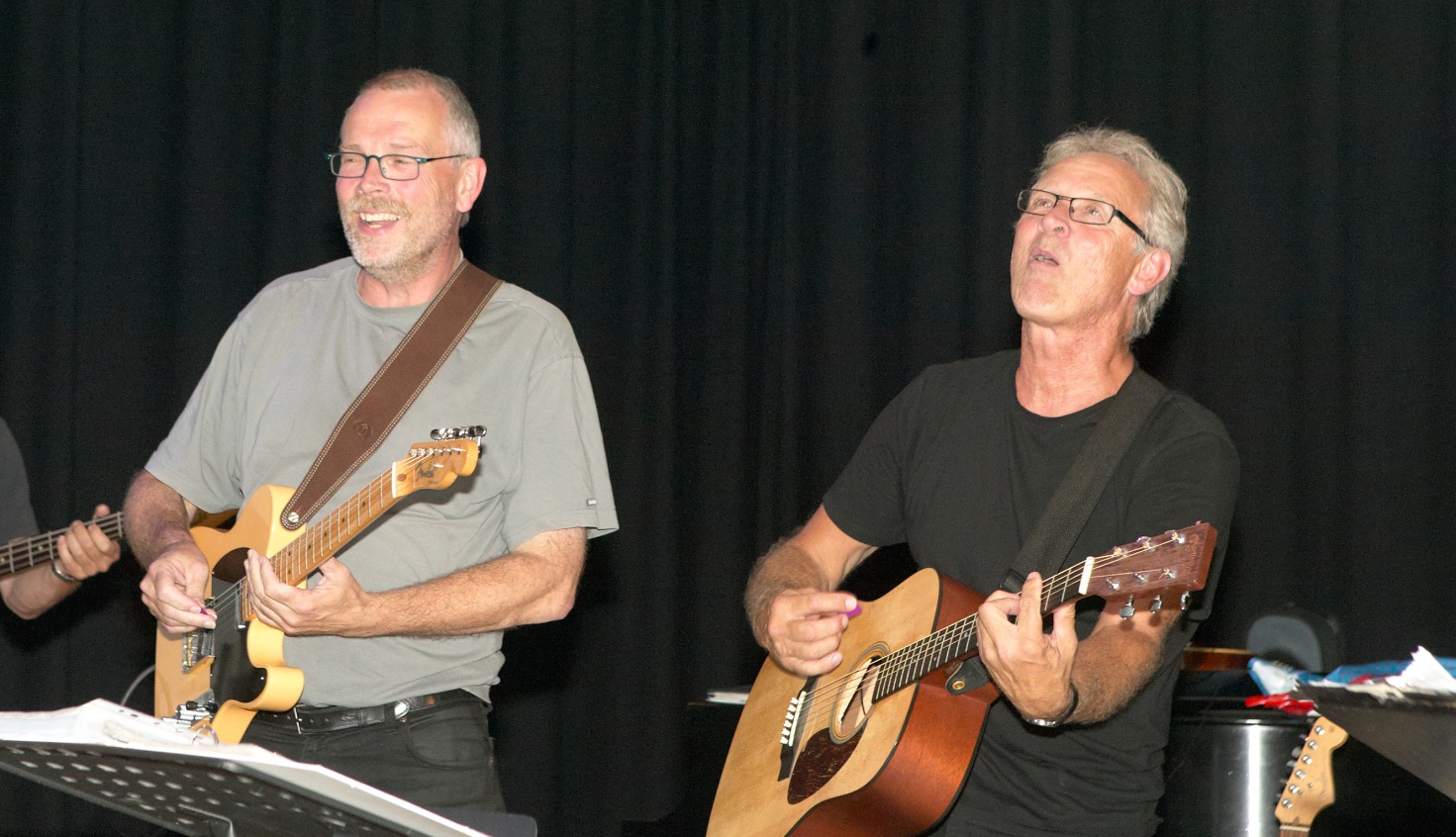 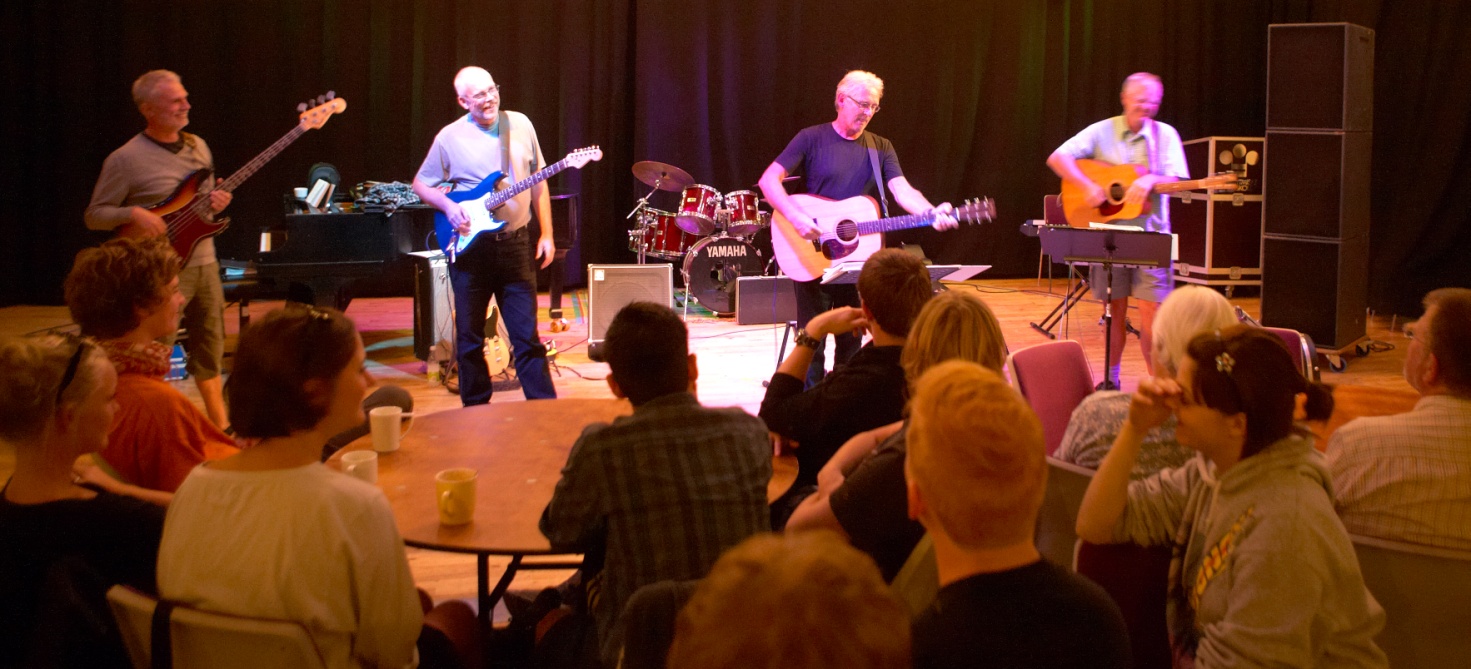 